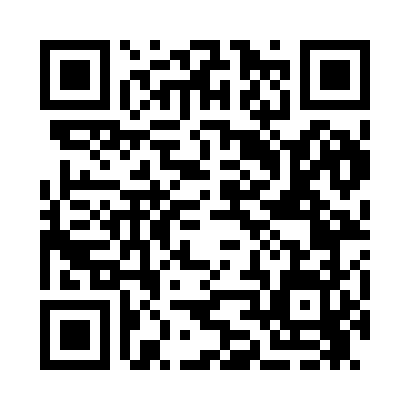 Prayer times for Prairieland, Louisiana, USAMon 1 Jul 2024 - Wed 31 Jul 2024High Latitude Method: Angle Based RulePrayer Calculation Method: Islamic Society of North AmericaAsar Calculation Method: ShafiPrayer times provided by https://www.salahtimes.comDateDayFajrSunriseDhuhrAsrMaghribIsha1Mon4:576:151:174:538:189:362Tue4:586:161:174:538:189:363Wed4:586:161:174:538:189:364Thu4:596:171:174:538:189:365Fri4:596:171:184:548:189:366Sat5:006:181:184:548:189:357Sun5:016:181:184:548:189:358Mon5:016:181:184:548:189:359Tue5:026:191:184:548:179:3410Wed5:026:191:184:558:179:3411Thu5:036:201:184:558:179:3412Fri5:046:211:194:558:179:3313Sat5:046:211:194:558:169:3314Sun5:056:221:194:558:169:3215Mon5:066:221:194:558:169:3216Tue5:076:231:194:568:159:3117Wed5:076:231:194:568:159:3118Thu5:086:241:194:568:149:3019Fri5:096:241:194:568:149:2920Sat5:106:251:194:568:139:2921Sun5:106:261:194:568:139:2822Mon5:116:261:194:568:129:2723Tue5:126:271:194:568:129:2724Wed5:136:271:194:568:119:2625Thu5:136:281:194:568:119:2526Fri5:146:281:194:568:109:2427Sat5:156:291:194:568:099:2328Sun5:166:301:194:568:099:2229Mon5:176:301:194:568:089:2230Tue5:176:311:194:568:079:2131Wed5:186:311:194:568:079:20